Üzerinde kontrollü kopya kaşesi bulunmayan basılı kopyalar kontrolsüz dokümandır.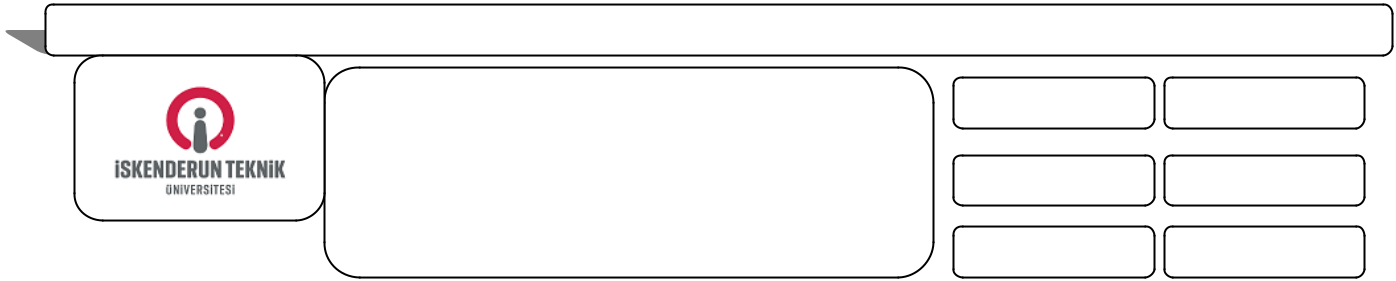 DERS MUAFİYETİ BAŞVURU FORMU        MÜHENDİSLİK ve DOĞA BİLİMLERİ FAKÜLTESİ …………………………Mühendisliği Bölüm BaşkanlığıOkumuş olduğum ……………………………………..………………….……………. Üniversitesi ………………………………………... Fakültesi ………………...…………………Bölümü’ ne ait transkriptimde başarılı olduğum ve aşağıda belirttiğim derslerden  muaf olmak istiyorum.Gereğini bilgilerinize arz ederim.                                                                                                                                                     Ad-Soyad - İmza											TarihÖğrenci Bilgileri;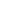 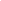 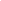 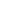 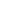 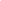 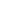 TC Kimlik No                   ………………………….Okul No                             …………………………Adı Soyadı	…………………………Bölüm	 …………………. MÜHENDİSLİĞİİletişim/Cep Tlf No           …………………………İSTE Ön Lisans Ve Lisans Eğitim-Öğretim Ve Sınav YönetmeliğiMADDE 14 – (1) Üniversiteye yeni kayıt sırasında talepte bulunan öğrencilere, Rektörlükçe belirlenecek ders/derslerden muafiyet sınavı yapılır. Bu sınavda CC ve üzeri not alan öğrenciler, ilgili ders/derslerden başarılı sayılırlar ve sınavda almış oldukları not ders/derslere harf notu olarak verilir.Üniversiteye bağlı birimlere kayıt yaptıran öğrenci; daha önce kayıtlı olduğu bir yükseköğretim kurumundan aldığı derslerin kayıt yaptırdığı birimin ders programlarında yer alan derslere içerik ve kredi/saat bakımından uygun olması halinde, bu derslerden muaf sayılabilir ve otomasyon sistemine, bu Yönetmelikte belirtilen notları işlenir. Ders muafiyetleri, ders muafiyet komisyonunun/bölümün önerisi ve ilgili birimin yönetim kurulunun kararıyla öğrencinin öğreniminin ilk yarıyılının başında sadece bir defaya mahsus olmak üzere yapılır.Öğrenciler muafiyet ve/veya intibak başvurularını, akademik takvimde belirlenen tarihler içerisinde kayıt yaptırdıkları birimlerine yapmak zorundadır. Bu tarihten sonra yapılacak başvurular dikkate alınmaz. Ortak zorunlu dersler dâhil, daha önce kayıtlı olduğu bir yükseköğretim kurumunda başarılı olduğu derslerden muafiyet isteği kabul edilen öğrencilerin muaf olduğu toplam kredi; birinci sınıfta okutulan derslerin toplam kredisinin yarısı veya yarısından fazla ise ikinci sınıfa intibakı yapılır. Üçüncü sınıfa intibak yapılabilmesi için ise öğrencinin birinci sınıfta okutulan toplam kredinin 2/3’ünden ve ikinci sınıfta okutulan toplam kredinin yarısı veya yarısından fazla kredilik dersten muaf olması gerekir.Öğrencinin hangi sınıfa intibakının yapılacağı, üçüncü fıkrada belirtilen esaslara göre ilgili birimin yönetim kurulunca kararlaştırılır. Bu işlemler sonucu kabul edilen eşdeğer süre, azami öğrenim süresinden düşülür. İntibakı yapılan öğrenciler öncelikle varsa muaf olmadığı alt sınıf derslerini alır.EK-1: Muafiyet İstenen Dersler Bilgi FormuAd-Soyad: ………………………………..                 Numara: ………………………                   Sınıf: ……………….Bilgisayar ortamında doğru ve eksiksiz bir şekilde doldurduğum bu word belgesinin tamamını, kendimi tanıtarak  “ …………………………….. ”  adresine e-posta ile gönderdiğimi ve çıktı alarak tüm sayfalarda ıslak imzalanmış halini bölüm sekreterliğine teslim ettiğimi taahhüt ederim.                                                                    Ad Soyad – İmza - Tarih                                                                                                                                            EKLER :EK-1EK-2Muafiyet İstenen Dersler Bilgi Formu (Dilekçenin devamında vardır.)   TranskriptEK-1EK-2Muafiyet İstenen Dersler Bilgi Formu (Dilekçenin devamında vardır.)   TranskriptEK-3   Ders İçerikleriEK-3   Ders İçerikleri*GELDİĞİ BÖLÜMDEN ALDIĞI DERSLER*GELDİĞİ BÖLÜMDEN ALDIĞI DERSLER*GELDİĞİ BÖLÜMDEN ALDIĞI DERSLER*GELDİĞİ BÖLÜMDEN ALDIĞI DERSLER*GELDİĞİ BÖLÜMDEN ALDIĞI DERSLER*GELDİĞİ BÖLÜMDEN ALDIĞI DERSLER*GELDİĞİ BÖLÜMDEN ALDIĞI DERSLER*GELDİĞİ BÖLÜMDEN ALDIĞI DERSLERBÖLÜMÜMÜZDE MUAF OLACAĞI DERSBÖLÜMÜMÜZDE MUAF OLACAĞI DERSBÖLÜMÜMÜZDE MUAF OLACAĞI DERSBÖLÜMÜMÜZDE MUAF OLACAĞI DERSBÖLÜMÜMÜZDE MUAF OLACAĞI DERSBÖLÜMÜMÜZDE MUAF OLACAĞI DERSDersin SınıfıGeldiğinizBölümdekiDersin KoduDersin AdıKredisiAKTSBaşarıHarf NotuDersten Başarılı Olduğu Yarıyıl (TranskripteGöre) Dersin SınıfıİSTEBMDersin KoduDersin AdıKredisiAKTSBaşarıHarf Notu12345678910Satır sayısı yeterli değilse sağ tıkla altına satır ekle yapınız.